INFOS	CONTACT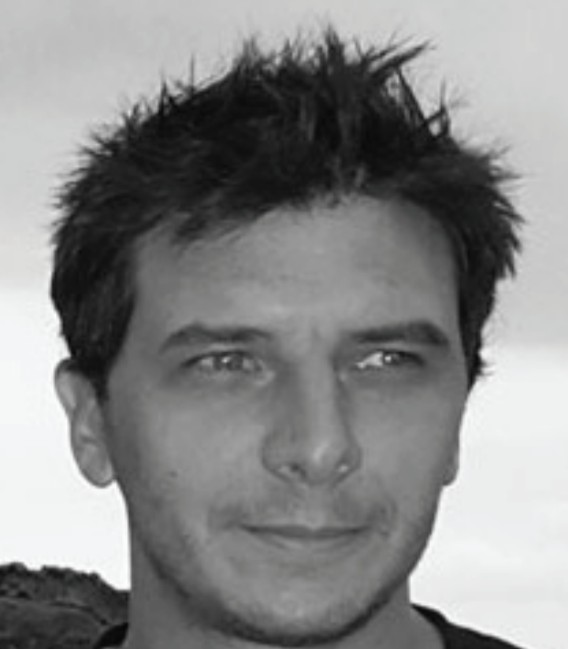 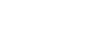 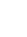 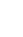 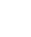 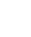 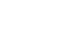 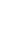 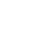 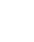 www.laurent-rossini.comWeb Marketing &Célibataire 20/02/1978Permis B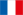 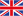 contact@laurent-rossini.com8, Avenue du Docteur Bertrand 13100 Aix En Provence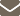 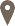   +33 (6) 51 45 04 69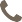   www.laurent-rossini.com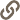 Communication Digitale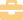 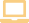 Expert Digital Marketer[ Compagnie Des Alpes ] Septembre 2019 - Juin 2020Développement de la Stratégie Internationale CHINE Conception & Création des supports digitaux Diﬀusion et Création des guidelines graphiques Veille technologique et créativeCreative Director / UX Leader[ Société Générale ] Mars 2016 - Avril 2019Gestion du Studio VidéoAnimer la prise de brief avec les partenaires internes, l'exécution des créations, et les sessions de validation. Diﬀuser et expliquer les guidelines graphiques Pilotage activité des sous-traitants (créatifs et vidéos) Veille technologique et créativeMise en ligne et diﬀusion des contenus sur l’ensembledes supports de communication (sites web, intranets, réseaux sociaux, ...)W ebsite Manager[ Groupe Sunweb ] Octobre 2012 - Décembre 2015Gestion des Projets WebConception & Productions de contenus digitaux Développement, Animations des sites Internet du Groupe Suivi plateforme Web de l'ensemble des sites Groupe Sundio Suivi & Monitoring du Traﬃc et PerformanceD igital Marketer ( Intégration, Référencement, Designer)[ Groupe TraveHorizon ] Novembre 2007 - Octobre 2012Mise en place de la stratégie de référencement naturel (sites satellites) Amélioration et Optimisation des ﬂux de production (Sites GB-NL-DE) Mise en place d'opérations marketing digitalesÉlaboration des Newsletters pour l'ensemble du Groupe Création, Conception, Développement de sites Internet Réalisation de supports de communication.(PRINT/WEB) Gestion et Administration de serveur dédié (LINUX)Responsable Web Marketing[ Groupe CTM ] Janvier 2005 - Mars 2007Création et Développement du Service Internet & Marketing d'un Groupe de Maintenance Industrielle.Pilotage et Développement des Sites Internet du Groupe CTM Mise en place de sites Satelites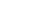 